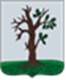 Российская ФедерацияБРЯНСКАЯ ОБЛАСТЬСОВЕТ НАРОДНЫХ ДЕПУТАТОВ СТАРОДУБСКОГО МУНИЦИПАЛЬНОГО ОКРУГАРЕШЕНИЕот     30.06.2022г. №  236	Заслушав и обсудив информацию начальника  отдела образования администрации Стародубского муниципального округа Дашковой А. М. «О ходе реализации муниципальной программы «Развитие системы образования на территории Стародубского муниципального округа Брянской области» (2021-2023 годы)», Совет народных депутатов Стародубского муниципального округа решил:          1. Информацию начальника отдела образования администрации Стародубского муниципального округа Дашковой А. М. «О ходе реализации муниципальной программы «Развитие системы образования на территории Стародубского муниципального округа Брянской области» (2021-2023 годы)» принять к сведению (приложение №1).   2.  Настоящее решение вступает в силу с момента его официального опубликования. Глава Стародубскогомуниципального  округа                                   Н.Н. Тамилин                         Приложение №1                           к решению Совета                             народных депутатов                                                              Стародубского муниципального округа                          Брянской области                                 №236  от 30.06.2022г. Информацияо ходе реализации муниципальной программы «Развитие системы образования на территории Стародубского муниципального округа Брянской области» (2021-2023 годы)Систему образования нашего округа представляют 37 образовательных учреждений: 18 школ, 14 детских садов, 4 центра дополнительного образования, 1 центр  психолого-педагогической, медицинской и социальной помощи (в 2020-2021 учебном году обучаются в школах 3368 учащихся, воспитываются в дошкольных учреждениях 1174 детей, посещают учреждения дополнительного образования 1374  детей).Функционирование любой системы зависит от ее финансирования.Постановлением администрации Стародубского муниципального округа от 30.12.2020 года  № 686  утверждена муниципальная программа «Развитие системы образования на территории Стародубского муниципального округа Брянской области» (2021-2023 годы).Данная программа является формой планирования и организации деятельности системы образования, в рамках которой консолидируются мероприятия, направленные на достижение главной цели – повышение качества и доступности предоставляемых образовательных услуг населению Стародубского муниципального округа за счет эффективности использования материально-технических, кадровых, финансовых  и управленческих ресурсов.Цель муниципальной программы:  1) обеспечение устойчивого развития системы образования на территории  Стародубского муниципального округа.2) создание в системе дошкольного, общего и  дополнительного образования оптимальной модели для  предоставления равных возможностей для современного качественного образования и позитивной социализации детей.3) обеспечение высокого качества образования в соответствии с меняющимися запросами населения и перспективными задачами развития российского общества и экономики.Задачи муниципальной программы:                                       1) реализация государственной политики в сфере образования на территории  Стародубского муниципального округа;2) повышение доступности и качества предоставления дошкольного, общего образования, дополнительного образования детей;3) развитие инфраструктуры сферы образования;4) развитие кадрового потенциала сферы образования;5) создание условий успешной социализации обучающихся;6) проведение мероприятий по обеспечению организации отдыха детей в каникулярное время;7) обеспечение функционирования системы персонифицированного финансирования, обеспечивающего свободу выбора образовательных программ, равенства доступа к дополнительному образованию за счет средств бюджетов бюджетной системы, легкость и оперативность смены осваиваемых образовательных программ.На реализацию Программы в 2021 году было предусмотрено 470 787 198 рублей 62 копейки, в т.ч.:– средства регионального бюджета: 333 797 093 рубля 47 копейки,– средства муниципального бюджета: 136 990 105 рублей 15 копейки.Средства, направленные на реализацию Программы, были использованы по целевому назначению.По состоянию на 01.01. 2022 года всего освоено 462 209 371 рублей 10 копеек:– средства регионального бюджета: 333 562 364 рубля 57 копеек или 99,9 % от запланированного;– средства муниципального бюджета: 128 647 006 рубля 53 копейки или 93,9% от запланированного.Освоение средств программы составило 98,2% .Средства регионального бюджета направлены:- на выплату заработной платы и начисления педагогическим работникам  255 633 043 рубля 00 копеек или 77,0  %, – на предоставление мер социальной поддержки работникам образовательных организаций, работающим в сельских населенных пунктах 5 180 300 рублей  00 копеек  или 1,6 % ,–  на компенсацию части родительской платы  2 363 258 рублей 78 копеек или 0,7 %,– на выплату ежемесячного денежного вознаграждения за классное руководство педагогическим работникам общеобразовательных организаций 17 766 936 рублей 35 копеек или 5,3 %,– на модернизацию школьных столовых муниципальных общеобразовательных  организаций  761 300 рублей 00 копеек или 0,2 %.– на организацию бесплатного горячего питания учащихся, получающих начальное общее образование в образовательных организациях 10 375 152 рубля 75  копеек или 3,1%.– на замену оконных блоков муниципальных образовательных организаций  9 195 486 рублей 10  копеек или 2,8 %.– на создание цифровой образовательной среды 224 000 рублей 00 копеек или 0,07 %.– на приведение в соответствии с брендбуком «Точка роста» помещений муниципальных общеобразовательных организаций 487 013 рублей 00 копеек или 0,15 %.– на мероприятия по решению вопросов местного значения, инициированных органами местного самоуправления муниципальных образования Брянской области, в рамках проекта «Решаем вместе»              29 769 531 рубль 59 копеек или 8,9 %.– на приобретение спортивной формы, оборудования и инвентаря для муниципальных учреждений, осуществляющих спортивную подготовку и муниципальных образовательных организаций в сфере физической культуры и спорта 774 871 рублей  00 копеек или 0,23 %.– на софинансирование  к мероприятию по проведению оздоровительной компании детей  1 031 472 рубля  00 копеек или 0,31 %.Причина не полного освоения средств регионального бюджета в размере 234 728,90 рублей (0,1 % от запланированного) обуславливается остатком средств, сложившимся:-  в результате фактически произведенных выплат компенсации части родительской платы за содержание ребенка в муниципальных образовательных организациях, реализующих основную общеобразовательную программу дошкольного образования, в соответствии с утвержденной методикой (по фактическому посещению детей) в размере 49 309,22 рублей, - экономией средств в ходе проведения конкурсных процедур  в результате выполнения мероприятия по модернизации школьных столовых муниципальных общеобразовательных  организаций в размере 62 876,00 рублей,- в результате фактически произведенных выплат ежемесячного денежного вознаграждения за классное руководство педагогическим работникам общеобразовательных организаций в размере 122 543,65 рублей.  Средства муниципального бюджета направлены на мероприятия:– на выплату материальной помощи к ежегодному оплачиваемому отпуску работникам образовательных учреждений, заработной платы с начислениями на нее работников учреждений дополнительного образования, центра психолого-педагогической, медицинской и социальной помощи, Отдела образования администрации Стародубского муниципального округа Брянской области и центра обслуживания системы образования  – 46 485 186 рублей 54 копейки  или 36,1 %,– на оплату за  услуги связи  – 466 419  рублей 33 копейки или 0,36%,– на оплату за коммунальные расходы (электроэнергию, природный газ, теплоэнергию, вывоз мусора, водоснабжение) – 35 844 225 рублей 35 копеек или  28,0%,– на  оплату за питание школьников, дошкольников и в лагерях с дневным пребыванием при образовательных учреждениях 10 669 337 рублей 54 копейки  или 8,3 %– на  оплату налогов 6 289 101 рубль 57 копеек  или  5,0 %, – на   содержание  зданий и сооружений  12 467 018 рублей 70 копеек или 9,7 %,– на прочие работы, услуги – 9 166 114 рублей 51 копейка  или 7,2  %,– на приобретение основных средств  – 2 494 642 рубля 58 копеек или 2,0 %,– на приобретение прочих материалов –  4 238 970 рублей 41 копейка или 3,3 %,– на выплату стипендий, премий обучающим  – 394 700 рублей 00 копеек или 0,30 %,– на  мероприятие  по организации и проведению олимпиад, конкурсов, выставок, конференций и других общественных мероприятий – 131 290 рублей 00 копеек или 0,10 %,Причиной не полного освоения средств местного бюджета в размере 8 343 098,62 рублей (6,1 % от запланированного) являются: - наличие объяснимой кредиторской задолженности за декабрь 2021 года по оплате за потребленные продукты питания в дошкольных образовательных учреждениях, за оказанные услуги по организации питания в общеобразовательных учреждениях, прочие услуги; - разница, сложившаяся между фактическим потреблением энергоресурсов и бытовых нужд и  цены заключенных договоров по состоянию на 31.12.2021г. по муниципальным учреждениям образования. Согласно проведенному анализу достижения запланированных значений показателей муниципальной программы "Развитие системы образования на территории Стародубского муниципального округа Брянской области" процент их достижения за 2021 год составил 101,3 %, что соответствует высокому уровню эффективности ее реализации.Постановлением администрации Стародубского муниципального округа от 30.12.2021 года  № 1862  утверждена муниципальная программа «Развитие системы образования на территории Стародубского муниципального округа Брянской области» (2022-2024 годы).На реализацию Программы в 2022 году предусмотрено 599 328 943,66 рубля 66 копеек, в т.ч.:– средства регионального бюджета: 480 617 376 рублей 15 копеек,– средства муниципального бюджета: 118 711 567 рублей 51 копейка.Средства, направленные на реализацию Программы, используются по целевому назначению.По состоянию на 01.06. 2022 года всего освоено  211 234 814  рублей 88 копеек:– средства регионального бюджета: 162 182 634 рубля 85 копеек,– средства муниципального бюджета: 49 052 180 рублей 04 копейки.Освоение средств программы составило 35,2% .Средства регионального бюджета направлены:- на выплату заработной платы и начисления педагогическим работникам  123 015 798 рублей 95 копеек или 75,9 %, – на предоставление мер социальной поддержки работникам образовательных организаций, работающим в сельских населенных пунктах 2 112 400 рублей  00 копеек  или 1,3 % ,–  на компенсацию части родительской платы  886 323 рубля 91 копейка или 0,55 %,– на выплату ежемесячного денежного вознаграждения за классное руководство педагогическим работникам общеобразовательных организаций 7 649 250 рублей 00 копеек или 4,7 %,– на организацию бесплатного горячего питания учащихся, получающих начальное общее образование в образовательных организациях 5 379 286 рублей 39  копеек или 3,3%.– на замену оконных блоков муниципальных образовательных организаций  1 406 991 рубль 98  копеек или 0,87 %.– на приведение в соответствии с брендбуком «Точка роста» помещений муниципальных общеобразовательных организаций 156 250 рублей 01 копейки  или 0,10 %.– на реализацию отдельных мероприятий по развитию  образования (капитальный ремонт МБОУ «Меленская СОШ»  – 17 235 990 рублей 27 копеек или  10,6%,   – на реализацию мероприятий по модернизации школьных систем образования (капитальный ремонт  МБОУ ССОШ №1, МБОУ ССОШ № 2) – 3 706 647 рублей 36 копеек или 2,3%,    – на капитальный ремонт кровель муниципальных образовательных организаций Брянской области (МБДОУ детский сад №28 «Солнышко» с. Меленск) – 633 695 рублей 98 копеек  или 0,38%  Средства муниципального бюджета направлены на мероприятия:– на выплату материальной помощи к ежегодному оплачиваемому отпуску работникам образовательных учреждений,  заработной платы с начислениями на нее работников учреждений дополнительного образования, центра психолого-педагогической, медицинской и социальной помощи, Отдела образования администрации Стародубского муниципального округа Брянской области и центра обслуживания системы образования  – 16 783 805 рублей 76 копеек  или 34,2 %,– на оплату за  услуги связи  – 186 946  рублей 30 копеек или 0,38%,– на оплату за коммунальные расходы (электроэнергию, природный газ, теплоэнергию, вывоз мусора, водоснабжение) – 20 965 854 рубля 95 копеек  или   42,7%,– на  оплату за питание школьников, дошкольников и в лагерях с дневным пребыванием при образовательных учреждениях 2 765 777 рублей 15 копеек  или 5,8 %– на  оплату налогов  2 915 993 рубля 24 копейки  или  5,9 %, – на   содержание  зданий и сооружений  3 397 368  рублей 51 копейка или 6,9 %,– на прочие работы, услуги – 1 674 079 рублей  46 копеек  или 3,4  %,– на приобретение основных средств  – 6 300 рублей 00 копеек или 0,01 %,– на приобретение прочих материалов –  257 254 рубля 67 копеек или 0,51 %,– на выплату стипендий, премий обучающим и педагогическим работникам   – 98 800 рублей 00 копеек или 0,20 %.В настоящее время продолжается проведение следующих работ:-капитальных ремонтов в МБОУ ССОШ 1, МБОУ Стародубская СОШ 2, МБОУ «Меленская СОШ»; – капитальный ремонт кровли в МБДОУ детский сад № 28 "Солнышко" с. Меленск; – по приведению в соответствии с брендбуком «Точка роста» помещений муниципальных общеобразовательных организаций; – модернизации школьных столовых муниципальных общеобразовательных  организаций, которая позволит оснастить все школы пароконвектоматами;– приобретение программного обеспечения в рамках реализации мероприятия  по созданию цифровой образовательной среды.Данные мероприятия стали возможными благодаря выделению финансовых средств из регионального бюджета на условиях софинансирования за счет средств муниципального бюджета. Их исполнение позволит улучшить материально-техническую базу учреждений и обеспечить их оснащение в соответствии с современными требованиями.О ходе реализации муниципальной программы «Развитие системы образования на территории Стародубского муниципального округа Брянской области» (2021-2023 годы)